
UPCOMING CONVENTION ATTENDANCE PROFILE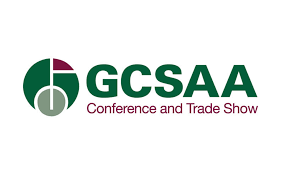 Golf Course Superintendents Association of AmericaSaturday, February 5 – Thursday, February 10, 2022Anticipated Attendance 12,000
Group Description
GCSAA is dedicating to serving its members, advancing their profession and enhancing the enjoyment, growth and vitality of the game of golf.  The golf course superintendent is the manager of the game’s most valuable resource: the golf course. The career is multi-faceted. It involves turfgrass management, environmental stewardship, research, personnel management, budget development, accounting, event management, inventory control, communications and a variety of other tasks. Above all, superintendents either love golf, love to work outside or both!Attendee Profile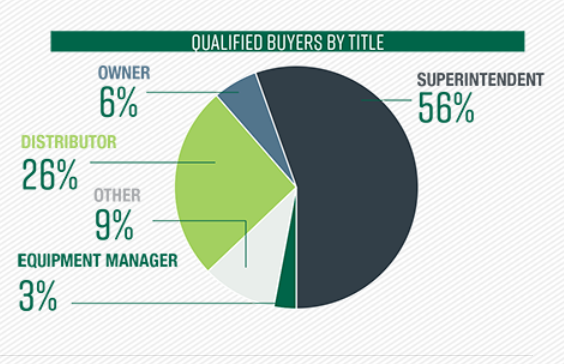 More than 6,000 qualified buyers from over 60 countries will be in attendance. You will reach the entire course, club and facility management audience. Room BlockSchedule of Events Off-Site Scheduled EventsSaturday, 2/5-Monday, 2/7 Golf Championships at Torrey Pines, Singing Hills Golf Resort, and Bernardo Heights Country Club.Monday, 2/7 various tours around the city. Welcome Reception aboard the USS Midway Aircraft Carrier Museum from 6:30pm-9:30pm.Shuttle InformationNo shuttle provided.Contact InformationMaria Andriola, National Sales Director, SDTA Gerrica Gray, Senior Convention Services Manager, SDTA Jana Brown, Director, Conference Events and Meeting Planning, GCSAADay/DateGuestroom BlockSaturday, February 492Sunday, February 1,722Monday, February3,690Tuesday, February 4,920Wednesday, February4,920Thursday, February 3,690Friday, February738HotelGuestrooms Blocked Marriott Marquis1,100Grand Hyatt500Hilton San Diego Bayfront600Courtyard San Diego Gaslamp/Convention Center65Embassy Suites150Hard Rock Hotel230Hilton Gaslamp Quarter170Horton Grand Hotel80Hotel Solamar100InterContinental100Omni San Diego Hotel400Residence Inn San Diego Downtown/Gaslamp Quarter100Marriott Gaslamp Quarter150The US Grant75Westin Gaslamp Quarter200Wyndham San Diego Bayside303DateSat., 2/5Sun., 2/6Mon., 2/7Approximate
Attendee
ArrivalApprox. 1,200 attendees + 3,000 attendees arrive(4,200 total)+ 4,800 attendees arrive(9,000 total)Convention Center Activity & MealsGolf ChampionshipsDay One(Torrey Pines, Singing Hills Golf Resort, Bernardo Heights Country Club)Golf ChampionshipsDay TwoGolf ChampionshipsDay ThreeVarious Tours6:30pm-9:30pm Welcome Reception on the Midway Aircraft Carrier MuseumAttendee Open MealsOn own for all meals.On own for all meals.Breakfast and Lunch on own.DateTues., 2/8Wed., 2/9Thurs., 2/10Approximate
Attendee
Arrival+ 3,000 attendees arrive(12,000 total)(12,000 total)- 3,000 attendees depart(9,000 total)Convention Center Activity & MealsOpening SessionSeminarsTrade ShowSeminarsTrade ShowSeminarsTrade ShowClosing Celebration 5:30pm-7:30pmAttendee Open MealsOn own for all meals.On own for all meals.On own for all meals.